Answer key Mr. Wessner’s Pressure Snap Quiz II Practice 12 marks totalDetermine the pressure, mechanical advantage, Work  & area of the bottom of the large piston needed to lift the load of teens up to the next level (floor) in the school  SHOW ALL FORMULI & WORK!!!!!Remember 1 kg. = 10N. Also remember that pressure in an enclosed system is equal everywhere inside that system.Pressure = Force/AreaN/m2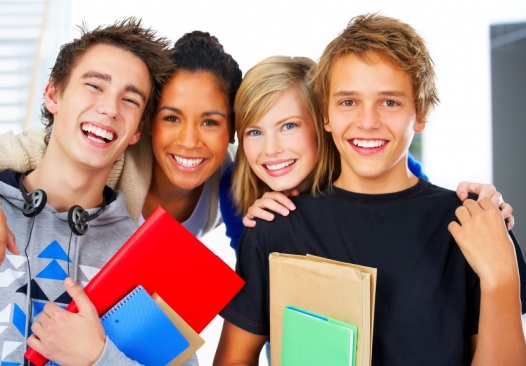 Calculate the pressure of the system 3marksP=F/A40N/2m2=20n/m2Calculate the Area of the Large piston 3marksA=F/P2000N/20N/m2= 100 m2Calculate the Mechanical advantage of the system  MA=load force/effort force 3marksMA= load force/ effort force or MA=FL/FEMA= 2000N/40NMA= 50 –no units (this is an effort advantage of 50 times easier)Calculate the Work output (large syringe) needed to move the teens W=fd  Nm (J)	3 marks	W=FD	W= 2000N x 5 metres (m)W= 10000 Nm or (Joules), J)